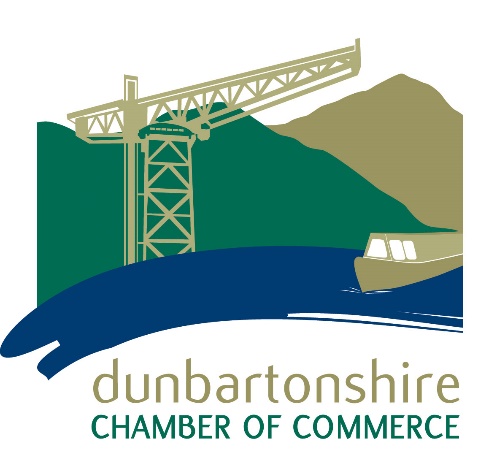 Dunbartonshire Chamber Business of the Year (West) 2020Sponsored by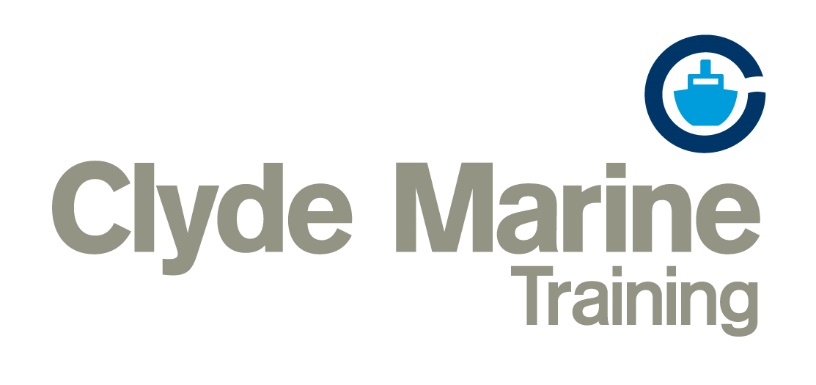 This award is for Dunbartonshire Chamber of Commerce Member Businesses based in West Dunbartonshire. It will recognise companies with a dynamic and proactive approach to business and will be awarded to a company which demonstrates all -round business excellence. Entrants will be chamber members that can demonstrate effectiveness in business (ie. strong growth in number of employees and / or revenue and profits and/or customer / visitor numbers) and a clear vision for the future of the business with a focus on innovation and/or ability to diversify and/or reaching new markets. Entrants will also have a keen focus on staff development and will score more highly if they can demonstrate a positive contribution to the community (including the business community) and/or the economy of West Dunbartonshire.The winner will be chosen by a distinguished panel of judges made up of Chamber Board Directors and Business Experts.Section 1. Company Details Twitter Handle:Type of organisation (tick all that apply):No of employees:Provide a brief description of the organisation, main products and/or services and principal markets supplied (maximum 250 words)

Please complete the following table using Key Performance Indicators from your business and add in any other indicators which reflect your business performance. If appropriate please comment on the aboveSection 2. Category Questions Please ensure that the TOTAL word count for the following questions does not exceed 2000 (you may also supply supporting documents separately that will not be included in this word count such as testimonials etc). Question 1Please outline the accomplishments and overall trends that demonstrate your effectiveness in business with a brief description of key events that have led to these changes where appropriate. Ie, growth in number of employees and / or sales turnover and profit development and/or customer / visitor numbers). You will score more highly if you can demonstrate how innovation and/or ability to diversify and/or reach new markets formed part of this.Question 2Please describe your organisation’s strategy and approach to training and people development with examples of how this has been implemented within your company. You can include CPD, staff incentive/benefit schemes and other areas that demonstrate a positive/innovative corporate culture.Question 3Why is employee development important to your business? Tells us about any impact your activities have had including retention, reduced recruitment costs, and improvement to the business growth and profit.Question 4Has your company been awarded any official recognition for training and development?  If so please provide details below.Question 5Please provide details of how your company or organisation has made a positive contribution to the community (including the business community) and/or the economy of West Dunbartonshire. This can include voluntary work, mentoring, fundraising, sponsorship, work-placements or events. Please include a testimonial from the community that has benefited if appropriate and any press coverage as separate documents.Question 6Please expand on a key event or change that has contributed to business success over the last twelve months. Please provide related information on product/service development, customer/consumer demand, change in business practice, workforce development etc.Question 7What are your specific business objectives for the next twelve months, including financial? How does this tie in with the other areas of development outlined in your previous answers?  How will you measure performance against these objectives? Question 8Why do you think your business deserves to win the Chamber Business of the Year Award?AuthorisationI have read and accept the rules and guidelines associated with these awards, and hereby enter this submission on my organisation’s behalf.Please save your entry form electronically as YOURCOMPANY_CHAMBERBUSINESSOFTHEYEAR.doc, e.g. JoeBloggsLtd_CHAMBERBUSINESSOFTHEYEAR.doc Please submit your completed entry form to awards@dunbartonshirechamber.co.uk Closing date for submitting application forms is 5pm Friday 28th February 2020If you have any questions regarding the completion of or any aspect of the application form please contact the chamber on 0141 280 0272The Working 4 Business Awards 2019 Dinner and Awards ceremony takes place on Friday 22nd May at the Clydebank Town Hall. Tickets will be available to purchase from info@working4business.comThank you for submitting your application form – good luck!The RulesEntry is open to all chamber member businesses operating in the West Dunbartonshire area.  Entries are treated in confidence. All entries must be electronic and completed on the Chamber/Working 4 Business Award 2020 entry form only. No other format will be accepted. Supporting information is not permitted unless it forms part of the entry document, e.g. testimonials. A maximum of 5 tables, graphs or photos may be included within the entry form and the completed application form should be no more than 1MB in size. Please be aware that any website links used within your entry will not be activated by the judges. In the event of any additional information being required by the judging panel this will be requested. Please note the maximum word count for any entry is 2000 words. This word count limit does NOT include the questions. All applications are judged by a panel of experts and a representative from the awards sponsoring company.All applications are independently scored by the judging panel and from these scores a short list is selected. If your company is shortlisted you will be asked to provide your company logo and an image in high resolution format for additional promotional purposes. A brief description of your company may also be included in the programme with text for this being uplifted from your application form and any sensitive information will be removed. Award winners will be announced at The Business Awards Dinner on Friday 22nd May 2020/Entry to more than one category is allowed. Award category sponsors are not permitted to enter the category that they are sponsoring, however they may enter other categories. Sponsors may not apply on behalf of any subsidiary or organisation linked by director or shareholderApplicants must be authorised to enter their organisation into the awards programme. Entries should be in English and produced using a word processor. All entries must be checked for spelling and grammar. Incomplete entries will not be judged. All entries will be acknowledged on receipt. Entry forms will become the property of Dunbartonshire Chamber of Commerce and entries will not be returned. Proof of sending entry (by email) is not proof of receipt – all applications will be acknowledged by email on receipt. Winning entries will be publicised. Applicants are responsible for making appropriate arrangements to protect any intellectual property associated with their application. Winners may be requested to participate in post event publicity. The organisers reserve the right to withdraw an award from any applicant supplying false information within their entry. Judges reserve the right to audit any information supplied and request additional information if deemed necessary.The closing date for entries is 5pm on Friday 28th February 2020The judges’ decision is final and while feedback may be provided, no correspondence will be entered into. By registering and completing an entry for the awards you agree to these terms and conditions.Full trading name of company:Registered name if different from above:Date company established:Address: Telephone:Website: Name of most senior person in organisation:Designation:Name of person submitting application:Designation:Email:ManufacturingLimited CompanyServicePLCRetailPartnershipEducation / TrainingAssociationVoluntarySole TraderOther (please state):Other (please state):Registered Charity1 - 1011 – 2526 – 5051 – 100101 – 250over 250Financial Year 2017-2018Financial Year 2018-2019Financial Year 2019-2020 (Projected)Turnover Net Profit Name:Designation:Date: